Name: ___________________________________							Unit 7 Topic 2Period: ______												Page: ______Sex-Linked Traits Practice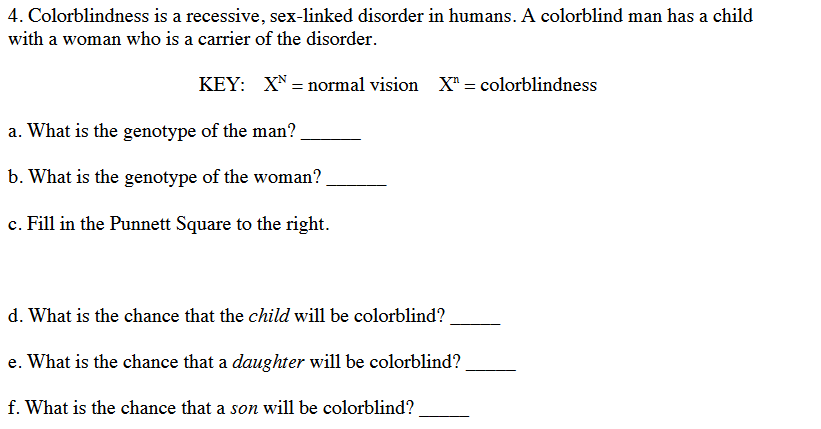 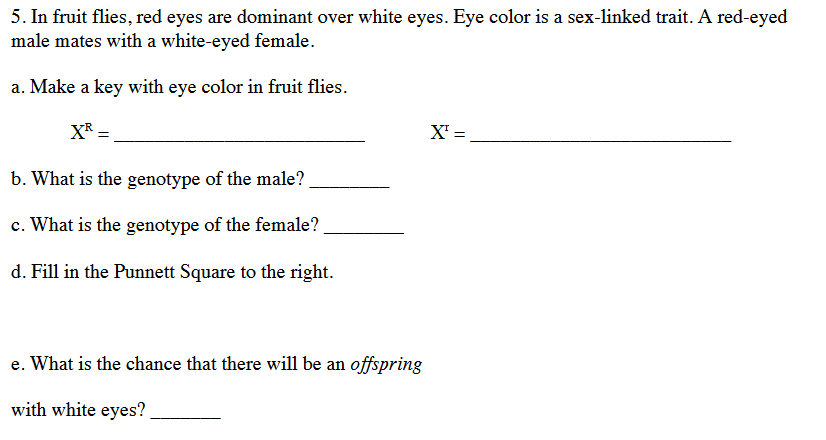 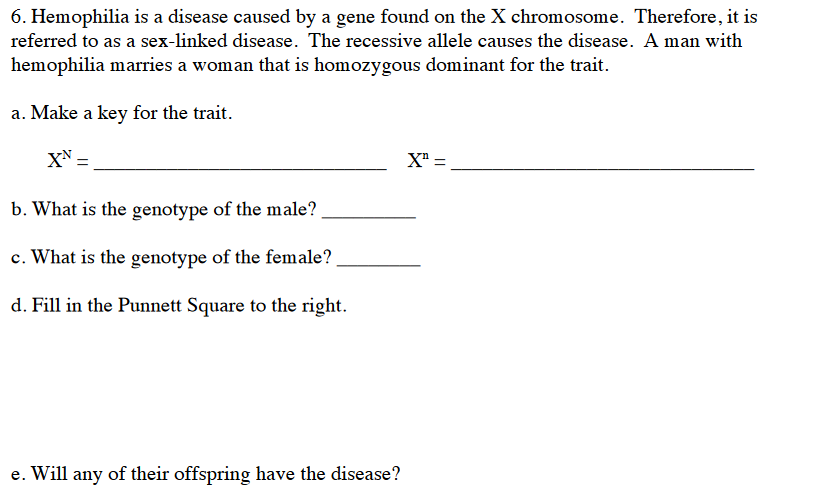 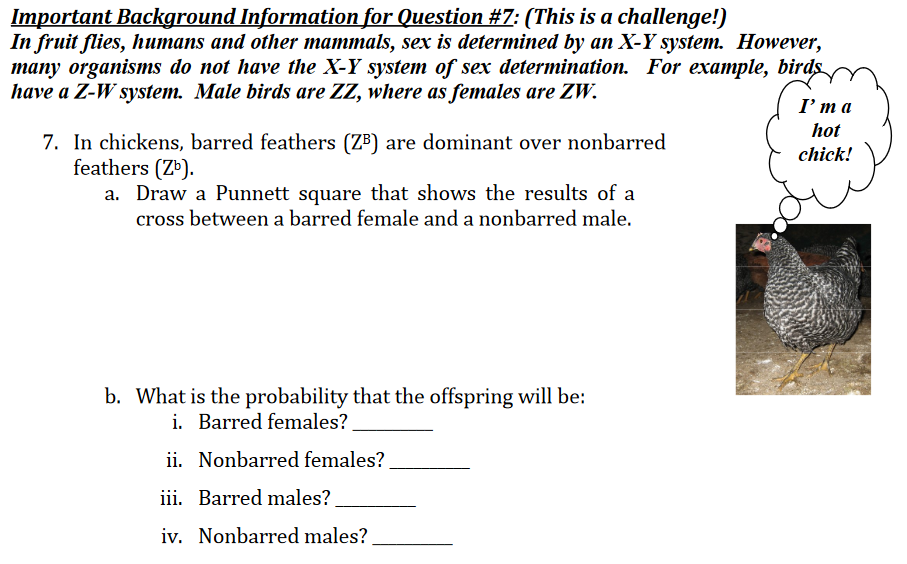 